Instructions: Please complete the following evaluation of your intern. If you feel comfortable, you may share your evaluation with the student. If not, please return the evaluation directly to Jennifer Bay by May 1, 2013.Please return this evaluation through your intern, fax, email, or mail by May 1, 2013 to Jennifer Bay, Purdue University, Department of English, 500 Oval Drive, West Lafayette, IN 47907-2038. This document is available online: http://web.ics.purdue.edu/~jbay/intern/forms.html. Email: jbay@purdue.edu; fax: 765-494-3780. And thank you for completing this evaluation!______________________________________________________________________________		            Supervisor’s Signature																					Date	                                           (digital or handwritten)	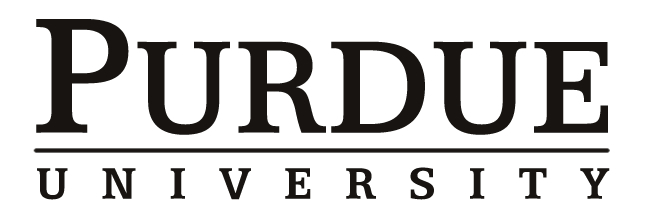 Professional Writing ProgramFinal Internship EvaluationName of Intern:Name of Intern:Name of Intern:Name of Intern:Name of Intern:Placement Site:Placement Site:Placement Site:Placement Site:Placement Site:Areas of AssessmentExcellentAcceptableSubstandardComments/ExamplesShowed visible improvement in skills over timeWorked effectively with supervisor and other team membersProduced quality workManaged time efficientlyDisplayed initiativeCommunicated effectively1. Do you feel the intern was prepared for this internship?1. Do you feel the intern was prepared for this internship?1. Do you feel the intern was prepared for this internship?1. Do you feel the intern was prepared for this internship?1. Do you feel the intern was prepared for this internship?2. What aspects of the intern’s performance were most positive?2. What aspects of the intern’s performance were most positive?2. What aspects of the intern’s performance were most positive?2. What aspects of the intern’s performance were most positive?2. What aspects of the intern’s performance were most positive?3. What aspects of the intern’s performance needed improvement?3. What aspects of the intern’s performance needed improvement?3. What aspects of the intern’s performance needed improvement?3. What aspects of the intern’s performance needed improvement?3. What aspects of the intern’s performance needed improvement?4. Were there major changes in the project from what was originally agreed upon in the internship work agreement? (If yes, please explain)4. Were there major changes in the project from what was originally agreed upon in the internship work agreement? (If yes, please explain)4. Were there major changes in the project from what was originally agreed upon in the internship work agreement? (If yes, please explain)4. Were there major changes in the project from what was originally agreed upon in the internship work agreement? (If yes, please explain)4. Were there major changes in the project from what was originally agreed upon in the internship work agreement? (If yes, please explain)5. Has the intern successfully completed the objectives outlined in the work agreement?5. Has the intern successfully completed the objectives outlined in the work agreement?5. Has the intern successfully completed the objectives outlined in the work agreement?5. Has the intern successfully completed the objectives outlined in the work agreement?5. Has the intern successfully completed the objectives outlined in the work agreement?6. Would you be interested in sponsoring interns again? If yes, what period of time? Fall	Spring	Summer6. Would you be interested in sponsoring interns again? If yes, what period of time? Fall	Spring	Summer6. Would you be interested in sponsoring interns again? If yes, what period of time? Fall	Spring	Summer6. Would you be interested in sponsoring interns again? If yes, what period of time? Fall	Spring	Summer6. Would you be interested in sponsoring interns again? If yes, what period of time? Fall	Spring	Summer7. Would you recommend internship sponsorship to other companies/agencies?Yes	No7. Would you recommend internship sponsorship to other companies/agencies?Yes	No7. Would you recommend internship sponsorship to other companies/agencies?Yes	No7. Would you recommend internship sponsorship to other companies/agencies?Yes	No7. Would you recommend internship sponsorship to other companies/agencies?Yes	No8. Any additional comments?8. Any additional comments?8. Any additional comments?8. Any additional comments?8. Any additional comments?